SOILObjectives:Describe how soil forms.Recognize soil horizons in a soil profile.Differentiate among the factors of soil formation.NAME:_________Date: ______ Block: ______Key Terms__________:  the loose covering of weathered rock particles and decaying organic matter, called _______, overlying the bedrock on Earth’s surface, and serves as a medium for the growth of plants______________:  a soil whose parent material is the local bedrock_________________: soil that develops from parent material that has been moved far from its original location, usually by agents of erosion___________________:  source rock for soil______________: a vertical sequence of soil layersMature soils have several distinct layers that take tens of thousands of years to develop; new soils (known as ___________________) do not have these layers____________:  a distinct layer within a soil profileTypically 4 major soil horizons in mature soils:  O, A, B, and CHow Soil DevelopsSoils begin to develop when weathering breaks down _______ into smaller pieces, which continue to undergo weathering and break down further._________ and ___________________ break down organic matter and add nutrients to the soil and create passages for air and water.What is helping to break up the soil in this image?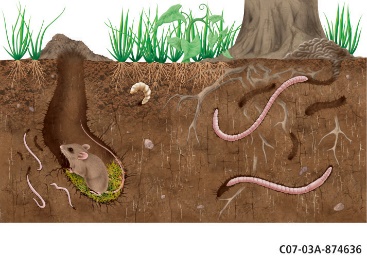 Soil Layers and Soil Profiles  Through the processes of weathering, erosion, and deposition of parent material, soil will develop layers.Residual soil has parent material that is the local bedrock; transported soil is transported from somewhere else usually through erosion.The vertical sequence of layers make up a __________________.NOTE:  the layer below the C-horizon is bedrock.  It is sometimes referred to as the D-horizon or the R-horizon.  For the purposes of this class, know that below the C-horizon is solid rock.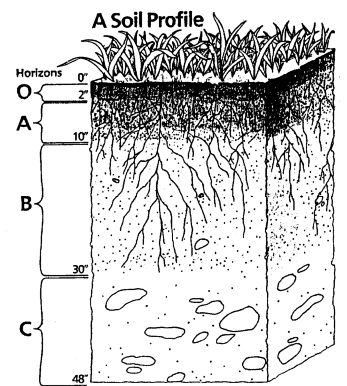 Soil Profiles________________:  top layer of organic material; composed of humus and leaf litter_______________:  layer of weathered rock combined with a rich concentration of dark brown organic material_________________:  known as the __________________, is a red or brown layer enriched over time by clay and minerals deposited by water flowing from above, or percolating upward from below________________:  little or no organic matter; often made of broken-down bedrock (known as __________)SOIL FORMATIONFive factors:_______________Most significant factor because it impacts _______________________________________________Affects the ___________________ that forms_____________ slopes will have more vegetation____________________Residual soils have ____________ chemical compound as local bedrock; transported soils likely ______________________________________________________ interact with the soilDifferent types of biological organisms can lead to different soil orders____________________Determines the characteristics of a soilThe longer weathering occurs, the greater the chance original minerals are changed or washed awaySOIL TEXTURESimply put, it’s the ________________ of soil particles and impacts a soil’s capacity to __________________ and ability to ___________ _______________.Soil texture triangle determines a soil’s texture.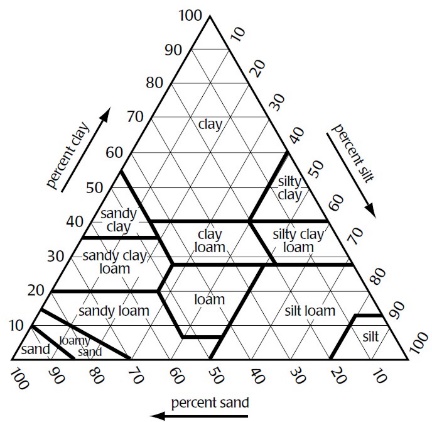 REVIEW QUESTIONS(questions should line up with the location of the answer in your notes to the left)SUMMARY: Read through your notes and use the new vocabulary you learned to summarize the concepts you saw today in class. HIGHLIGHT EACH key vocabulary word when you use it. ______________________________________________________________________________________________________________________________________________________________________________________________________________________________________________________________________________SUMMARY: Read through your notes and use the new vocabulary you learned to summarize the concepts you saw today in class. HIGHLIGHT EACH key vocabulary word when you use it. ______________________________________________________________________________________________________________________________________________________________________________________________________________________________________________________________________________